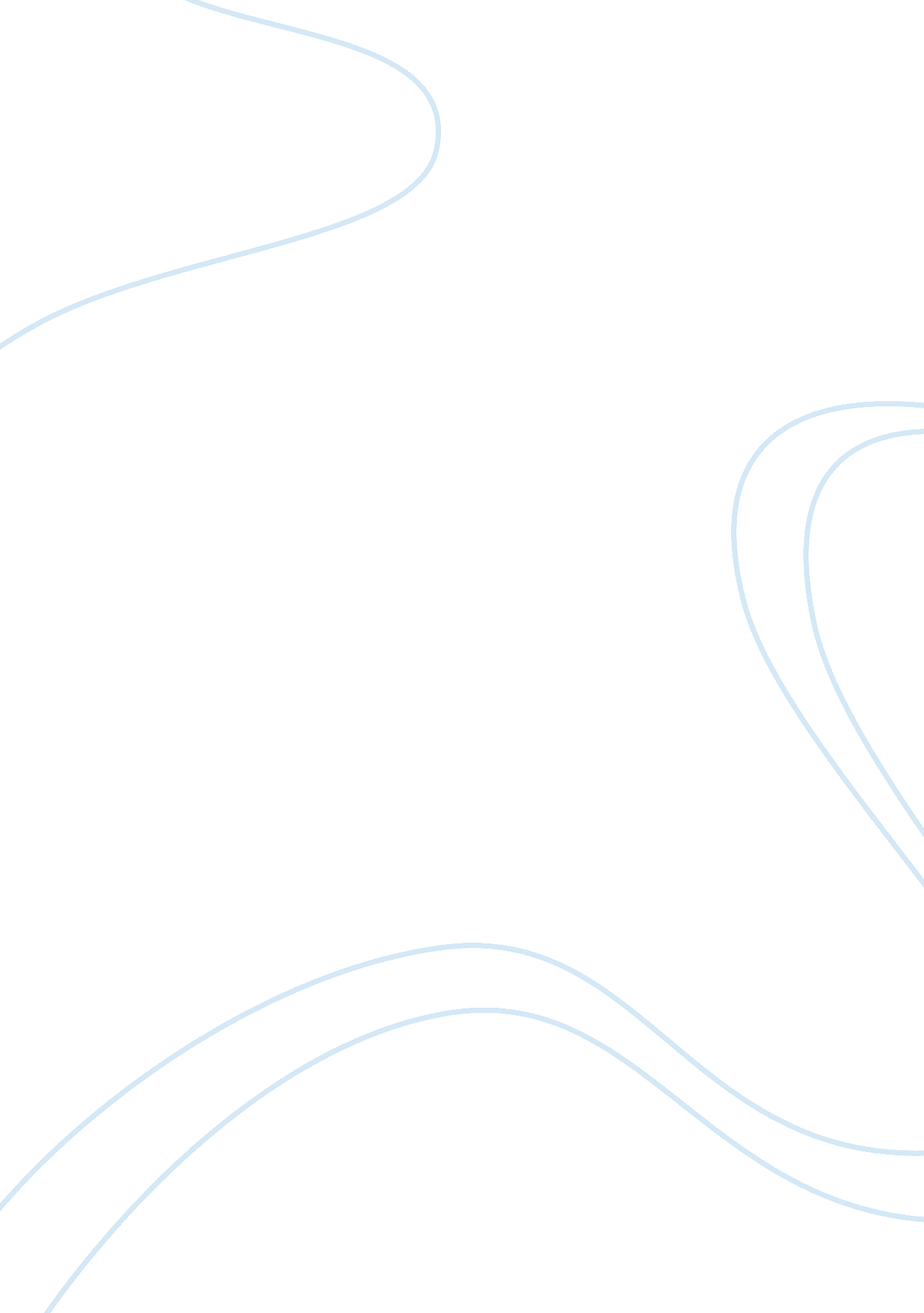 John mayer biographyLiterature, Biography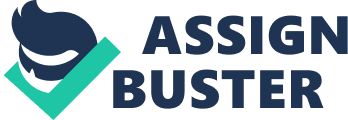 John Mayer is a man of many talents, however, he is best recognized for his career as a musician. He has churned out a lot of incredible songs in his career and as a result, have won at least 7 Grammy Awards. After enjoying a long period of commercial success, John Mayer was forced into a hiatus in 2010 due to personal issues which included troubles with his vocal chords. He returned to music about a year later in 2012 and continues to make good music touring as a solo act and with his band Dead and Company. John Mayer Bio John Mayer was born on October 16, 1977, in Bridgeport, Connecticut and raised in Fairfield. The middle child of his parents Richard and Margaret Mayer, Mayer has an older brother named Carl and a younger brother Ben. Both of Mayers’ parents were academics. His father who is Jewish was a high school principal while his mom taught middle school. Mayer became fascinated with the guitar from watching Michael J. Fox. His dad got him one when he was 13 and Mayer quickly became consumed with playing the instrument. Twice, his worried parents were forced to take him for mental examination but both turned out with results specifying he was fine. Despite disapproval from his parents, Mayer dropped out of college to chase music, moving to Atlanta where he formed the two-man band LoFi Masters with his college friend Clay Cook. They played together throughout the late 1990s before breaking up. By 2000, John Mayer broke into the mainstream with his music. Net Worth – How Rich Is He? Like every other musician, John Mayer mints from record sales and touring. Starting in 2015, John Mayer began to tour with his newly found band Dead and Company and their tours have since recorded huge success. Between 2015 and 2018, John Mayer and his band have gone on 5 concert tours. Their Dead & Company Fall Tour 2017 grossed over $15 million from 15 shows. Dead & Company Summer Tour 2018 which ran from May 30 to July 14, 2018, and covered 19 different cities grossed about $40 million from 26 shows. Touring with Dead & Company doesn’t stop Mayer from headlining solo tours to support his album. His The Search for Everything World Tour in support of his 7th studio album grossed over $53 million from 62 shows played in North America and Europe. In addition to music, John Mayer is an occasional actor, comedian, and writer. As a writer, John Mayer writes columns for some websites including the horology website Hodinkee. A watch aficionado, Mayer has spent about 25% of his net worth on luxury watches. Mayer designs his own instruments and has collaborated with many elite guitar companies to produce his own line of guitars. He once purchased 7 watches from watch dealer Robert Maron for $5 million. His collection includes; Patek Philippe, Rolex GMT Master, the later brand being his favorite. Mayer’s collections, he revealed to the New York Times in 2015 is worth tens of millions. His personal fortune has been estimated at $40 million. Who Is His Girlfriend? Apart from his commercial success, something else that thrust Mayer deep into the limelight and made him a tabloid fodder was his relationship with famous Hollywood women. It all started in 2006 when he began dating pop star, Jessica Simpson. Their relationship began about 9 months after Simpson had finalized her divorce from her ex-husband. They dated until 2007. Before Simpson, the first big name to be linked with Mayer was actress Jennifer Love Hewitt whom he dated in 2002, a time when his career was soaring sky high. Speculations are that Mayer wrote his hit song, “ Your Body Is a Wonderland” about her. Their relationship lasted for only a few months. Following his split from Simpson, John Mayer would go on to date Jennifer Aniston, Taylor Swift, and Katy Perry. The duration of each of the relationships was about a year with the exception of Katy Perry whom he dated off-and-on before Katy finally called it quits in 2014. Mayer made the habit of making controversial statements about his exes most notably in two infamous interviews with Rolling Stones and Playboy in 2012. Katy Perry and Mayer There was no news about Mayer’s romantic life until early 2017 when he expressed to the New York Times his desire to settle down and make babies. There were rumors in late 2017 of Mayer’s reunion with Perry but they were squashed when Perry reunited with her ex Orlando Bloom. John Mayer’s Daughters Nope, John Mayer doesn’t have daughters but does own a song titled Daughters. If we go by the song’s message which admonished fathers to be better to their daughters during childhood, we can say Mayer is an amazing father waiting to be unveiled. Daughters was his third single from his second studio album Heavier Things released in 2003. The song sold over a million copies in the United States and went on to scoop him a handful of awards including the 2005 Grammy Award for Song of the Year. His Height John Mayer is a really tall man. He stands at 6 feet 3 inches tall, the equivalent of 1. 91 m. His body weight is 82 kg while his body measurements have been estimated to be Chest – 40 inches; Biceps – 14. 5 inches and Waist 33 inches. 